 Return to: Programs of Study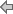  Return to: Programs of StudyPurposeThe Associate in Science (AS) in Criminal Justice Technology is designed for students seeking a professional career and prepares students to work in law enforcement, corrections, private/industry security, and other criminal justice, legal or public servicerelated fields.  This program prepares students to work as criminal justice practitioners/supervisors/managers in law enforcement agencies, correctional institutions, juvenile courts, crime laboratories, and mobile units dealing with physical evidence, etc. provide supplemental training for persons previously or currently employed in these occupations. The AS CRJT program may also be beneficial to professionals seeking incentive benefits or career enhancement in the field.Program StructureThis program is a planned sequence of instruction consisting of 60 credit hours in the following areas: 18 credit hours of General Education Requirements, 30 credit hours of  Requirements, 9 credit hours of Specified Elective in Homeland Security, Legal Environment, Crime Scene Technology, or General Criminal Justice and 3 credit hours of Open Electives.Course PrerequisitesMany courses require prerequisites. Check the description of each course in the list below for prerequisites, minimum grade requirements, and other restrictions. Students must complete all prerequisites for a course prior to registering for itGraduationStudents must fulfill all requirements of their program to be eligible for graduation. Students must indicate their intention to attend commencement ceremony by completing the Commencement Form by the published deadline.General Education Requirements: 18 Credit HoursENC 1101 - Composition I 3 creditsENC 1102 - Composition II 3 creditsGeneral Education Mathematics 3 creditsGeneral Education Social Sciences3 creditsGeneral Education Humanities 3 creditsRequirements: 30 Credit HoursCCJ 1010 - Introduction to Criminology 3 creditsCCJ 1020 - Introduction to Criminal Justice 3 creditsCJC 1000 - Introduction to Corrections 3 creditsCJE 1300 - Police Organization and Administration 3 creditsCJE 1640 - Introduction to Crime Scene Technology 3 creditsCJE 2600 - Criminal Investigation Techniques 3 creditsCJE 2711 - Criminal Justice Capstone 3 creditsCJJ 2002 - Juvenile Delinquency 3 creditsCJL 2100 - Criminal Law 3 creditsCJL 2130 - Criminal Procedure and Evidence 3 creditsSpecified Elective: 9 Credit HoursHomeland SecurityDSC 1006 - Introduction to Homeland Security 3 creditsDSC 2242 - Transportation and Border Security 3 creditsDSC 2590 - Intelligence Analysis and Security Management 3 creditsLegal EnvironmentBUL 2241 - Business Law 3 creditsPLA 2202 - Torts 3 creditsPLA 2880 - Constitutional Law 3 creditsCrime Scene TechnologyCJE 2670 - Introduction to Forensic Science 3 creditsCJE 2671 - Latent Fingerprint Development 3 creditsCJE 2770 - Crime Scene Photography 3 creditsGeneral Criminal Justicewith the following prefixes: BUL, CCJ, CJC, CJE, CJJ, CJL, DSC, EMS, FFP, PAD, PLA, or PSEOpen Elective: 3 Credit Hoursny 1000 2000 level coursesTotal Degree Requirements: 60 Credit HoursInformation is available online at: www.fsw.edu/academics/ or on the School of Business and Technology Home Page at: www.fsw.edu/sobt